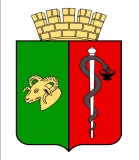 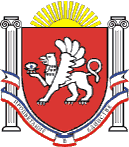 ЕВПАТОРИЙСКИЙ ГОРОДСКОЙ СОВЕТ
РЕСПУБЛИКИ КРЫМР Е Ш Е Н И ЕII созывСессия №__________________                          г. Евпатория                                       №________
          В соответствии со ст. ст. 51, 52 Гражданского кодекса Российской Федерации, ст. 35 Федерального закона от 06.10.2003 №131-ФЗ «Об общих принципах организации местного самоуправления в Российской Федерации», во исполнение поручения Президента Российской Федерации от 28.12.2016 № Пр-2563 о проведении мероприятий по внесению в Единый государственный реестр недвижимости сведений о городских лесах, расположенных на землях населенных пунктов Республики Крым, поручения Председателя Совета министров Республики Крым от 12.02.2021 № 1/01-60/754 по вопросам организации содержания и использования городских лесов, расположенных в границах населенных пунктов Республики Крым, ст. 27 Закона Республики Крым от 21.08.2014 № 54-ЗРК «Об основах местного самоуправления в Республике Крым», решением Евпаторийского городского совета от 08.10.2014 №1-2/15 «Об утверждении структуры юридических лиц администрации города Евпатории», руководствуясь Уставом муниципального образования городского округа Евпатория Республики Крым,- городской совет Р Е Ш И Л:1. Утвердить Положение о департаменте городского хозяйства администрации города Евпатории Республики Крым, согласно приложению.2. Решение Евпаторийского городского совета от 23.10.2019 № 2-4/2 
«Об утверждении Положения о департаменте городского хозяйства администрации города Евпатории Республики Крым», признать утратившим силу. 3. Настоящее решение вступает в силу со дня его официального опубликования (обнародования) на официальном сайте Правительства Республики Крым – http://rk.gov.ru в разделе: муниципальные образования, подраздел – Евпатория,  а так же на официальном сайте муниципального образования городской округ Евпатория Республики Крым – http://my.evp.ru в разделе Документы, подраздел – Документы городского совета 
в информационно-телекоммуникационной сети общего пользования.4. Контроль за исполнением настоящего решения возложить на врио главы администрации города Евпатории Республики Крым Лоскутова А.А.ПредседательЕвпаторийского городского совета		                            Э.М. ЛеоноваУТВЕРЖДЕНОрешением Евпаторийского городского совета Республики Крым 
от ______________________ № ___________ПОЛОЖЕНИЕО ДЕПАРТАМЕНТЕ ГОРОДСКОГО ХОЗЯЙСТВА             АДМИНИСТРАЦИИ ГОРОДА ЕВПАТОРИИ РЕСПУБЛИКИ КРЫМРаздел I. ОБЩИЕ ПОЛОЖЕНИЯСтатья 1. Общие положенияДепартамент городского хозяйства администрации города Евпатории Республики Крым (далее - департамент) входит в структуру администрации и является отраслевым органом администрации, созданным для организации решения вопросов местного значения в сферах благоустройства, городского хозяйства, содействия реформированию жилищно-коммунального комплекса.Руководство департаментом осуществляет - начальник департамента городского хозяйства администрации города Евпатории Республики Крым (далее — начальник департамента), назначаемый главой администрации города Евпатории Республики Крым.Департамент является юридическим лицом, имеет обособленное имущество, гербовую печать и штампы, бланки с соответствующей символикой и наименованием, расчетные и иные счета в банковских и кредитных учреждениях. Департамент отвечает по своим обязательствам в пределах находящихся в его распоряжении финансовых средств.Полное наименование - «Департамент городского хозяйства администрации города Евпатории Республики Крым».Сокращенное наименование - ДГХ г. Евпатория РК.1.5 Юридический адрес: 297403, Российская Федерация, Республика Крым, 
г. Евпатория, ул. 60 лет ВЛКСМ, 10.Местонахождение:	297403, Российская Федерация, Республика Крым,г. Евпатория, ул. 60 лет ВЛКСМ, 10.Статья 2. Правовая основа деятельности департаментаПравовую основу организации и деятельности департамента составляют Конституция Российской Федерации, федеральные законы, Конституция Республики Крым, законы Республики Крым, правовые акты Президента и Правительства Российской Федерации, иных федеральных органов, принятые в пределах их компетенции, устав муниципального образования, правовые акты главы Республики Крым, Правительства Республики Крым, Евпаторийского городского совета Республики Крым, главы муниципального образования, администрации города Евпатории Республики Крым, главы администрации города Евпатории Республики Крым, Положение об администрации города Евпатории Республики Крым и настоящее Положение.Департамент, осуществляя свою деятельность, взаимодействует с другими структурными подразделениями администрации, в границах полномочий, предоставленных Положением об администрации города Евпатории Республики Крым и настоящим Положением.Департамент приобретает и осуществляет имущественные и иные права и обязанности, выступает истцом, ответчиком, третьим и заинтересованным лицом в судах.Глава II. КОМПЕТЕНЦИЯ ДЕПАРТАМЕНТАСтатья 3. Полномочия департаментаДепартамент осуществляет следующие полномочия:3.1.1. Общие полномочия:Осуществляет подготовку проектов муниципальных правовых актов по вопросам своей компетенции.Проводит изучение рынка жилищно-коммунальных услуг, осуществляет управление и контроль, а также мониторинг реализации муниципальных программ, ответственным исполнителем по которым является ДГХ.Участвует в разработке прогноза социально-экономического развития муниципального образования городской округ Евпатория Республики Крым по вопросам городского хозяйства.Разработка программ комплексного развития систем коммунальной инфраструктуры городского округа Евпатория Республики Крым, требования к которым устанавливаются Правительством Российской Федерации. Организует разработку и контролирует исполнение утвержденных муниципальных программ, в том числе с привлечением внебюджетных источников финансирования. Готовит отчеты об их реализации.Организует работу по формированию текущего и перспективного плана финансирования сферы жилищно-коммунального хозяйства в соответствии с предусмотренными статьями расхода в бюджете городского округа Евпатория Республики Крым.Осуществляет подготовку и представляет отчеты в государственные органы, органы исполнительной власти Республики Крым, структурные подразделения администрации в соответствии с нормативно-правовыми актами. Осуществляет бюджетные полномочия, установленные в соответствии с Бюджетным кодексом Российской Федерации, федеральным законодательством, законодательством субъекта и нормативными актами органов местного самоуправления, регулирующими бюджетные отношения,Осуществляет мероприятия в соответствии с действующим законодательством по благоустройству, уличному освещению, озеленению, содержанию мест захоронения, содержанию объектов инженерной защиты города, жилищного фонда, на выполнение работ по содержанию автомобильных дорог общего пользования местного значения иискусственных сооружений на них. Обеспечивает результативность, адресность и целевой характер использования бюджетных средств, в соответствии с утвержденными бюджетными ассигнованиями и лимитами бюджетных обязательств.Определяет потребность в денежных средствах в сфере городского хозяйства, вносит предложения по включению этих средств в бюджет городского округа Евпатории Республики Крым, распределяет и осуществляет оперативный контроль за правильностью и эффективностью их использования.От имени муниципального образования городской округ Евпатория Республики Крым осуществляет полномочия муниципального заказчика в соответствии с муниципальными правовыми актами.11 . Организует проведение конкурсов, аукционов, торгов в сфере городского хозяйства.Курирует муниципальные предприятия и учреждения сферы городского хозяйства в соответствии с муниципальными правовыми актами. Осуществляет процедуру согласования муниципальных правовых актов о закреплении и изъятии из хозяйственного ведения или оперативного управления муниципального имущества, переданного муниципальным предприятиям и учреждениям в сфере городского хозяйства.Формирует в порядке, установленном муниципальными правовыми актами, муниципальные задания для подведомственных муниципальных предприятий и учреждений.Участвует в работе комиссий по вопросам городского хозяйства, проводит анализ технико-экономических показателей муниципальных предприятий и учреждений городского хозяйства. Выполняет полномочия, связанные с регулированием, установлением и контролем тарифов на услуги (работы) муниципальных предприятий и учреждений, подведомственных департаменту.Осуществляет подготовку сводной информации о результатах работы муниципальных предприятий и учреждений городского хозяйства для представления в администрацию города Евпатории Республики Крым, а также Евпаторийский городской совет Республики Крым.Вносит предложения по реорганизации, ликвидации муниципальных предприятий и учреждений городского хозяйства, по созданию новых предприятий и организаций, необходимых для улучшения работы городского хозяйства на территории муниципального образования городской округ Евпатория Республики Крым.Участвует в работе комиссий по вопросам перевода жилых помещений в нежилые помещения и нежилых помещений в жилые помещения и согласованию переустройства и перепланировки жилых помещений, непригодности для проживания жилых помещений муниципального жилищного фонда.Организует работу по повышению качества и доступности коммунальных услуг, обеспечивающие комфортные условия проживания.Осуществляет подготовку и проведение мероприятий, направленных на повышение престижа профессий в сфере жилищно-коммунального хозяйства.3.1.2. Полномочия по организации управления муниципальным жилищным фондом:Организует проведение открытых конкурсов по отбору управляющей организации для управления многоквартирными домами, все помещения в котором находятся в собственности муниципального образования, (подготовка конкурсной документации, оформление разъяснений к конкурсной документации, подготовка, согласование и заключение договоров управления по результатам конкурса). Организует установление размера платы за содержание и ремонт общего имущества муниципального жилищного фонда.Организует содержание муниципального жилищного фонда, осуществляет контроль за использованием и сохранностью муниципального жилищного фонда, за соответствием жилых помещений данного фонда установленным требованиям.Представляет интересы администрации на общих собраниях собственников жилых помещений в многоквартирном доме на основании доверенности. Заключает договоры на управление многоквартирным домом муниципального жилищного фонда, как представитель собственника.Полномочия по созданию условий для управления многоквартирными домами:Осуществляет взаимодействие между органами местного самоуправления и управляющими организациями, товариществами собственников жилья по полномочиям, отнесенным к компетенции департамента.Формирует сводные мероприятия по подготовке жилищного фонда к эксплуатации в зимних условиях.Ведет реестр многоквартирных жилых домов и организаций, осуществляющих управление многоквартирными домами (управляющих организаций, товариществ собственников жилья, жилищных кооперативов, иных потребительских кооперативов).Полномочия в сфере организации управления многоквартирными домами:Организует проведение открытого конкурса по отбору управляющей организации для управления многоквартирным домом:если собственниками помещений в многоквартирном доме не выбран способ управления этим домом или если принятое решение о выборе способа управления этим домом не было реализовано, если до окончания срока действия договора управления многоквартирным домом, заключенного по результатам открытого конкурса, не выбран способ управления этим домом или если принятое решение о выборе способа управления этим домом не было реализовано;если общее собрание собственников помещений в многоквартирном доме по выбору способа управления многоквартирным домом, проведение которого орган местного самоуправления обязан инициировать, не проведено или не имело кворума.в течение двадцати дней со дня выдачи в порядке, установленном законодательством о градостроительной деятельности, разрешения на ввод в эксплуатацию многоквартирного дома;доля муниципального образования в праве общей собственности на общее имущество в многоквартирном доме составляет более чем пятьдесят процентов.Осуществляет подготовку конкурсной документации, оформление разъяснений к конкурсной документации на проведение открытого конкурса по отбору управляющей организации для управления многоквартирным домом. Организация финансирования и софинансирования капитального ремонта жилищного фонда в части:Организует подготовку решения о формировании фонда капитального ремонта в отношении такого дома на счете регионального оператора в случаях:если собственники помещений в многоквартирном доме не выбрали способ формирования фонда капитального ремонта, в срок, установленный Жилищным кодексом Российской Федерации;выбранный собственниками помещений в многоквартирном доме способ не был реализован в установленный срок;в иных случаях, предусмотренных действующим законодательством Российской Федерации.Осуществляет планирование средств и организации финансирования и софинансирования капитального ремонта жилищного фонда.Полномочия по тарифному регулированию коммунального комплекса в части:Проводит анализ динамики тарифов на коммунальные услуги, размеров платы за содержание и ремонт общего имущества, платы граждан за коммунальные услуги, в том числе в сравнении с аналогичной платой в других городах Республики Крым, с подготовкой соответствующей аналитической информации в целях её представления Евпаторийскому городскому совету Республики Крым, структурным подразделениям администрации, государственным органам, должностным лицам, а также для опубликования в средствах массовой информации.2. Принимает на рассмотрение и осуществляет подготовку проектов муниципальных нормативно-правовых актов по вопросам регулирования:тарифов на товары и услуги организаций коммунального комплекса (за исключением тарифов на товары и услуги организаций коммунального комплекса - производителей товаров и услуг в сфере электро- и (или) теплоснабжения);тарифов организаций коммунального комплекса на подключение;надбавок к тарифам на товары и услуги организаций коммунального комплекса, в соответствии с предельным индексом, установленным органом регулирования субъекта Российской Федерации для соответствующего муниципального образования;надбавок к ценам (тарифам) для потребителей.3. Организует подготовку решения об установлении системы критериев, используемых для определения доступности для потребителей услуг организаций коммунального комплекса.Организует подготовку решения и выдачу предписаний в пределах своих полномочий, установленные ФЗ «Об основах регулирования тарифов организаций коммунального комплекса», которые обязательны для исполнения организациями коммунального комплекса.Участвует в согласовании в случаях, предусмотренных законодательством Российской Федерации о концессионных соглашениях, решение концедента о заключении концессионного соглашения и конкурсную документацию в части долгосрочных параметров регулирования деятельности организаций коммунального комплекса.Организует публикацию информации о тарифах и надбавках, об инвестиционных программах организаций коммунального комплекса, а также 
о результатах мониторинга выполнения этих программ.Запрашивает информацию у организаций коммунального комплекса, предусмотренную ФЗ от 30.12.2004 №210-ФЗ «Об основах регулирования тарифов организаций коммунального комплекса» и нормативными правовыми актами РоссийскойФедерации, в том числе информацию по вопросам применения тарифов и надбавок, регулируемых в соответствии с настоящим Федеральным законом, в формате, определяемом органом регулирования муниципального образования.Осуществляет подготовку и представление в Региональную службу по тарифам информации по плате граждан за коммунальные услуги, за содержание и ремонт жилого помещения.3.1.7. Полномочия по организации в границах городского округа Евпатория Республики Крым электро-, тепло-, газо- и водоснабжения, водоотведения в части:Участвует в рассмотрении технологических нарушений в работе энергоснабжающих предприятий городского хозяйства. Устанавливает сроки начала и окончания отопительного периода для централизованной системы теплоснабжения.Осуществляет координацию работы муниципальных предприятий, учреждений, организаций в части разработки планов мероприятий по подготовке объектов к работе в осенне-зимний период и за готовностью теплоснабжающих организаций к отопительному периоду. Осуществляет рассмотрение обращений, подготовку предложений и предоставляет в администрацию на согласование - по вопросам вывода в ремонт и из эксплуатации источников тепловой энергии и тепловых сетей, в том числе разработку и утверждение сводного плана в порядке, установленном законодательством.Участвует в согласовании инвестиционных программ организаций, осуществляющих водоснабжение и водоотведение в части технического обследования централизованных систем водоснабжения и водоотведения.Осуществляет подготовку предложений и предоставляет в администрацию на утверждение лимиты водопотребления и водоотведения.Участвует в комиссии по разработке технических заданий на разработку инвестиционных программ водоснабжения и водоотведения в части согласования результатов технического обследования организаций, осуществляющих водоснабжение и водоотведение.Осуществляет рассмотрение обращений, подготовку предложений и предоставляет в администрацию на согласование - по вопросам вывода в ремонт и из эксплуатации объектов централизованных систем водоснабжения и водоотведения, в порядке установленным Правительством Российской Федерации.Участвует в работе согласительной комиссии по разработке схем теплоснабжения, водоснабжения и водоотведения.Полномочия в сфере энергосбережения в части:Разработка и реализация муниципальных программ в области энергосбережения и повышения энергетической эффективности.Информационное обеспечение мероприятий по энергосбережению и повышению энергетической эффективности, определенных в качестве обязательных федеральным законом и иными нормативными правовыми актами Российской Федерации, а также предусмотренных соответствующей муниципальной программой в области энергосбережения и повышение энергетической эффективности.Координация мероприятий по энергосбережению и повышению энергетической эффективности и контроль за их проведением муниципальными учреждениями, муниципальными унитарными предприятиями.Полномочия в сфере благоустройства территорий муниципального образования городской округ Евпатория Республики Крым в части:Организует разработку правил благоустройства территории муниципального образования городской округ Евпатория Республики Крым. Осуществляет координацию работ по санитарному содержанию придомовых территорий жилых микрорайонов, внутриквартальных проездов, объектов коммунального назначения и иных территорий города. Планирует мероприятия по содержанию внутриквартальных проездов. Осуществляет контроль за санитарным состоянием и производством работ по содержанию указанных территорий. Организует проведение на территории муниципального образования акции "Чистый город" и иных.Организует установку указателей с номерами на объектах социальной сферы, на жилищном фонде, с наименованием улиц на автомобильных дорогах местного значения.Разрабатывает комплекс работ по содержанию линий уличного освещения, организации работы объектов наружного освещения в границах муниципального образования в целях обеспечения безопасности дорожного движения.Осуществляет подготовку предложений о развитии освещения улиц.Проводит обследование объектов городского хозяйства в целях осуществления контроля за соответствием состояния объектов городского хозяйства требованиям нормативных и правовых актов.Утверждает комплекс работ по содержанию, ремонту и капитальному ремонту объектов городского хозяйства, муниципальных объектов благоустройства.Организует размещение и содержание малых архитектурных форм.Организует озеленение территорий муниципального образования, осуществляет координацию работ, услуг и отношений в сфере зеленного фонда.Участвует в работе комиссий администрации по вопросам зеленого фонда. Оформляет и организует выдачу разрешений на снос зеленного фонда в случаях, если это прямо не запрещено законодательством Российской Федерации.11.Оргазниует благоустройство и озеленение территории городского округа Евпатории Республики Крым с учетом плана комплексного социально-экономического развития.Участвует в оценке качества работ по благоустройству, озеленению, освещению, содержанию и ремонту сооружений инженерной защиты города, содержанию мест захоронения, выполняемых другими организациями.Полномочия по организации использования, охраны, защиты и воспроизводства лесов, расположенных в границах муниципального образования городской округ Евпатория Республики Крым:Организует и контролирует исполнение мероприятий по использованию, охране, защите и воспроизводству лесов, расположенных в границах муниципального образования городской округ Евпатория Республики Крым;Организует разработку и утверждение лесохозяйственного регламента;Осуществляет муниципальный лесной контроль в отношении лесных участков, находящихся в собственности муниципального образования городской округ Евпатория Республики Крым;Осуществляет мероприятия по лесоустройству в отношении лесов, расположенных в границах муниципального образования городской округ Евпатория Республики Крым.Полномочия по созданию условий для массового отдыха жителей городского округа и организации обустройства мест массового отдыха населения в части:Организует содержание парков, скверов, пляжей, набережных и находящейся на них инфраструктуры, находящейся в сфере управления департамента;Организует работу транспорта в местах массового отдыха населения.Полномочия в сфере дорожной деятельности в части:Участвует в разработке основных направлений инвестиционной политики в области развития автомобильных дорог местного значения.Участвует в разработке программы о развитии автомобильных дорог;Разрабатывает проекты муниципальных правовых актов администрации о временном ограничении или прекращении движения транспортных средств, с целью обеспечения безопасности дорожного движения;Осуществляет подготовку к утверждению перечня автомобильных дорог общего пользования местного значения, перечня автомобильных дорог необщего пользования местного значения. Ведет реестр автомобильных дорог местного значения и организует работы по внесению данных в единый государственный реестр автомобильных дорог общего пользования.осуществляет муниципальный контроль за сохранностью автомобильных дорог местного значения.Организует осуществление дорожной деятельности в отношении автомобильных дорог местного значения.Оформляет и организует выдачу разрешения на производство работ, связанных с вскрытием дорожных покрытий автомобильных дорог общего пользования местного значения и прилегающих к ним территорий.Организует определение размера вреда, причиняемого транспортными средствами, осуществляющими перевозки тяжеловесных грузов, при движении по автомобильным дорогам общего пользования местного значения.Оформляет и организует выдачу специального разрешения на движение по автомобильным дорогам общего пользования местного значения, находящимся в собственности муниципального образования, транспортного средства, осуществляющего перевозки опасных, тяжеловесных и (или) крупногабаритных грузов.Оформляет и организует выдачу специального разрешения на движение по автомобильным	дорогам	общего	пользования местного	значения,	находящихся всобственности муниципального образования, в курортной зоне муниципального образования, иных территориях ограниченного движения.11.Осуществляет информационное обеспечение пользователей автомобильными дорогами общего пользования местного значения.Разрабатывает нормативы финансовых затрат на капитальный ремонт, ремонт, содержание автомобильных дорог и правила расчета размера ассигнований местного бюджета на указанные цели.Осуществляет формирование и предоставление сведений об использовании средств муниципального дорожного фонда.Получает информацию о дорожно-транспортных происшествиях в границах муниципального образования, проводит анализ причин их возникновения, выявляет очаги концентрации дорожно-транспортных происшествий с целью разработки мероприятий по их ликвидации, перераспределения транспортных потоков и обеспечения безопасности дорожного движения.Осуществляет подготовку предложений о создании и об использовании на платной основе парковок (парковочных мест), расположенных на автомобильных дорогах общего пользования местного значения, и о прекращении такого использования.3.1.13.  Полномочия в сфере транспорта:Организует обслуживание населения услугами транспорта на территории муниципального образования городской округ Евпатория Республики Крым.Координирует деятельность и контроль в установленном порядке за работой учреждений и предприятий сферы транспорта.Разрабатывает и реализует стратегии технического развития парка муниципального транспорта, организует контроль за эффективным использованием и сохранностью муниципального имущества, переданного в установленном порядке муниципальным предприятиям и иным организациям, осуществляющим пассажирские перевозки и представление иных транспортных услуг населению на территории муниципального образования городской округ Евпатория Республики Крым.Полномочия по организации сбора, вывоза, утилизации и переработки бытовых и промышленных отходов в части:Участвует в организации деятельности по накоплению (в том числе раздельному накоплению), сбору, транспортированию, обработке, утилизации, обезвреживанию, захоронению твердых коммунальных отходов с территорий жилых микрорайонов, муниципальных объектов благоустройства муниципального образования городской округ Евпатория Республики Крым.Формирует технические задания по разработке инвестиционных программ организаций коммунального комплекса по строительству, реконструкции и (или) модернизации объектов, используемых для утилизации, обезвреживания и захоронения твердых бытовых отходов.Участвует в согласовании инвестиционных программ организаций коммунального комплекса по строительству, реконструкции и (или) модернизации объектов, используемых для утилизации, обезвреживания и захоронения твердых бытовых отходов.Участвует в разработке проектов договоров, заключаемых в целях развития объектов, используемых для утилизации, обезвреживания и захоронения твердых бытовых отходов.Полномочия в сфере охраны окружающей среды:Разрабатывает мероприятия по охране окружающей среды в границах муниципального образования городской округ Евпатория Республики Крым. Разрабатывает проекты муниципальных правовых актов в сфере охраны окружающей среды.Организует по требованию населения общественные экологические экспертизы.Полномочия в сфере ритуальных услуг и содержания мест захоронения:Может являться уполномоченным органом местного самоуправления в сфере погребения и похоронного дела.Организует похоронное дело.Организует порядок создания деятельности специализированной службы по вопросам похоронного дела.Планирует мероприятия по созданию и перенесению мест погребения.Разрабатывает правила содержания мест погребения.Осуществляет контроль за соблюдением санитарных и экологических требований к содержанию мест погребения.Разрабатывает порядок деятельности общественных кладбищ.Выдает разрешения на погребение умершего.Ведет регистрацию мест захоронения.Ведет архив захороненияВыдает архивные справки о захоронении.3.1.17. Полномочия в сфере обеспечения прав граждан, признанных нуждающимися в жилых помещениях или в улучшении жилищных условий, получения доступного и комфортного жилья по договорам социального найма:Ведет учет граждан отдельных категорий в качестве нуждающихся в жилых помещениях.Проводит работу по признанию граждан малоимущими с целью принятия на учет нуждающихся в жилых помещениях, предоставляемых им по договорам социального найма жилых помещений муниципального жилищного фонда.Ведет отдельный квартирный учет депортированных граждан.Обеспечивает выполнение целевых жилищных программ в рамках компетенции.Проводит прием и консультирование граждан по жилищным вопросам.Проводит (при необходимости) обследование жилищных условий граждан при решении вопросов, связанных с пребыванием на учете нуждающихся в жилых помещениях и предоставлением жилых помещений, с составлением соответствующего акта.Рассматривает поступившие обращения граждан по жилищным вопросам.Готовит документы по рассмотрению гражданских исков в пределах своей компетенции.Проводит в установленном порядке подготовку материалов и мероприятий, необходимых для заключения договоров социального найма, специализированного найма жилых помещений муниципального жилищного фонда.Представляет информацию гражданам об очередности предоставления жилых помещений на условиях социального найма.Полномочия в сфере организации сбора и зачисления в бюджет платы за наем жилых помещений, находящихся в муниципальной собственности:Разрабатывает порядок сбора и зачисления в бюджет платы за наем жилых помещений, находящихся в муниципальной собственности.Ведет учет и контроль за правильностью начисления платы за наем, полнотой и своевременностью перечисления платежей в бюджет городского округа.Осуществляет сверку сумм начисленных и перечисленных платежей за наем в бюджет муниципального образования городской округ Евпатория Республики Крым.3.1.19. Полномочия в сфере муниципального жилищного контроля:Организует и проводит на территории муниципального образования проверки соблюдения юридическими лицами, индивидуальными предпринимателями и гражданами обязательных требований, установленных в отношении муниципального жилищного фонда федеральными законами и законами субъектов Российской Федерации в области жилищных отношений, а также муниципальными правовыми актами.Департамент с целью реализации указанных полномочий имеет право:- запрашивать и получать в установленном порядке сведения, необходимые для принятия решений по вопросам, отнесенным к компетенции департамента;- давать юридическим лицам, индивидуальным предпринимателям и физическим лицам разъяснения по вопросам, отнесенным к компетенции департамента;- вносить предложения главе администрации города Евпатории Республики Крым по проектам нормативных правовых актов, муниципальных правовых актов органов местного самоуправления муниципального образования городской округ Евпатория Республики Крым по вопросам, отнесенным к компетенции департамента;- распоряжаться финансовыми и материальными средствами для решения вопросов местного значения, отнесенным к компетенции департамента;- от имени муниципального образования выступать заказчиком на закупку товаров, работ и услуг для обеспечения муниципальных нужд;- заключать и исполнять от имени муниципального образования муниципальные контракты, договоры (соглашения), связанные с выполнением полномочий департамента;- участвовать в согласовании материалов по разработке генерального плана города и его корректировке в части инженерного развития (санитарной очистки территории города), вносить предложения по размещению объектов городского хозяйства;- участвовать в согласовании в установленном порядке документации по планировке территории, , ремонтных работ в границах красных линий жилых кварталов и автодорог местного значения в целях обеспечения безопасности дорожного движения, в границах муниципального образования городской округ Евпатория Республики Крым;- осуществлять проведение претензионной работы по договорным обязательствам:по заключенным муниципальным контрактам в пределах полномочий департамента;по иным гражданско-правовым договорам, заключенным в пределах полномочий департамента, в соответствии с действующим законодательством;- согласовывать проекты уставов, структуры и штатного расписания муниципальных учреждений и предприятий городского хозяйства;- согласовывать документы на премирование руководителей муниципальных предприятий и учреждений городского хозяйства;- создавать комиссии, коллегии, консультативные советы, рабочие группы по вопросам, входящим в компетенцию департамента, организовывать совещания;- осуществлять сбор, обработку и распространение статистической и иной информации, необходимой для осуществления полномочий департамента;- вести служебную переписку по вопросам, входящим в компетенцию департамента; от имени администрации по поручению главы администрации города Евпатории Республики Крым, вести переписку с физическими и юридическими лицами по вопросам, входящим в компетенцию департамента;- участвовать в работе органов местного самоуправления муниципального образования городской округ Евпатория Республики Крым, комиссий при рассмотрении вопросов, касающихся полномочий департамента;- использовать системы связи и коммуникации администрации; пользоваться в установленном порядке базами данных администрации; по согласию главы администрации, его заместителей или руководителей структурных подразделений администрации привлекать к работе специалистов других структурных подразделений администрации по вопросам, входящим в их полномочия;- привлекать научные и иные организации, ученых и специалистов в установленном порядке для проработки вопросов, отнесенных к сфере его деятельности;- решать иные вопросы, не отнесенные к компетенции органов местного самоуправления других муниципальных образований, органов государственной власти и не исключенные из компетенции федеральными законами и законами Республики Крым;- осуществлять иные права в соответствии с нормативными правовыми актами Российской Федерации, Республики Крым и муниципального образования.Глава IIIСТРУКТУРА УПРАВЛЕНИЯ, ПОЛНОМОЧИЯ ДОЛЖНОСТНЫХ ЛИЦСтатья 4. Организация деятельности департаментаСтруктура департамента утверждается, предельная штатная численность работников департамента устанавливается постановлением администрации.Департамент возглавляет начальник департамента - должностное лицо, назначаемое на должность и освобождаемое от должности главой администрации города Евпатории Республики Крым по результатам конкурса.Начальник департамента непосредственно подчинен и подотчетен главе администрации города Евпатории Республики Крым.Начальник департамента осуществляет свою деятельность по руководству департаментом на основе единоначалия.Начальник департамента несет персональную ответственность за выполнение возложенных на департамент полномочий.В период временного отсутствия начальника департамента его обязанности исполняет заместитель начальника департамента, или иной муниципальный служащий, назначенный распоряжением главы администрации.Заместитель начальника департамента, начальники отделов, секторов, входящих в состав департамента, назначаются на должность и освобождаются от должности главой администрации.Применение мер поощрения, привлечение к дисциплинарной и материальной ответственности, предоставление отпусков и направление в служебные командировки начальника департамента осуществляется на основании распоряжений главы администрации города Евпатории Республики Крым.Статья 5. Полномочия начальника департаментаНачальник департамента наделяется собственной компетенцией по решению вопросов, отнесенных к ведению департамента настоящим Положением, иными муниципальными правовыми актами органов местного самоуправления муниципального образования городской округ Евпатория Республики Крым.Начальник департамента осуществляет следующие полномочия:Представляет без доверенности департамент в федеральных государственных органах, государственных органах субъектов Российской Федерации, органах местного самоуправления, в иных организациях независимо от форм собственности.Издает в пределах своей компетенции приказы.Вносит в администрацию предложения о структуре департамента, предельной штатной численности работников департамента.Вносит в администрацию проекты муниципальных правовых актов городского округа Евпатории Республики Крым, в пределах компетенции.Совершает иные действия, необходимые для выполнения полномочий, переданных департаменту муниципальными правовыми актами органов местного самоуправления муниципального образования городской округ Евпатория Республики Крым.5.3. Начальник департамента обязан:Организовывать деятельность департамента в соответствии с переданными муниципальными правовыми актами органов местного самоуправления муниципального образования городской округ Евпатория Республики Крым полномочиями.В пределах компетенции департамента осуществлять контроль за соблюдением действующего законодательства Российской Федерации структурными подразделениями департамента, их работой, взаимодействовать с другими организациями и службами.Обеспечивать соблюдение финансовой и учетной дисциплины.Глава IVИМУЩЕСТВО И ФИНАНСОВОЕ ОБЕСПЕЧЕНИЕ ДЕПАРТАМЕНТАСтатья 6. Имущество департаментаВ целях осуществления своих полномочий департамент наделяется имуществом муниципального образования, закрепляемым за департаментом на праве оперативного управления.Департамент владеет и пользуется закрепленным за ним имуществом в пределах, установленных законодательством и решениями Евпаторийского городского совета Республики Крым, в соответствии с назначением имущества и целями своей деятельности, а также распоряжается этим имуществом с согласия администрации.Источниками формирования имущества департамента являются:бюджетные средства;имущество, закрепленное на праве оперативного управления;иные источники, не противоречащие законодательству Российской Федерации.Имущество департамента находится в собственности муниципального образованиягородской округ Евпатория Республики Крым.При осуществлении оперативного управления имуществом департамент обязан:эффективно, в соответствии с целевым назначением, использовать муниципальное имущество;обеспечивать сохранность имущества и его восстановление;не допускать ухудшения технического состояния имущества, за исключением случаев, связанных с нормативным износом этого имущества в процессе эксплуатации;проводить техническую инвентаризацию недвижимого имущества в установленном порядке;осуществлять капитальный и текущий ремонт закрепленного за департаментом имущества;осуществлять государственную регистрацию права оперативного управления.Статья 7. Финансовое обеспечениеФинансирование расходов на содержание департамента осуществляется за счет средств, предусмотренных в бюджете муниципального образования городской округ Евпатория Республики Крым.Средства, полученные из бюджета муниципального образования городской округ Евпатория Республики Крым, расходуются департаментом в соответствии с бюджетной сметой.Департамент отвечает по своим обязательствам находящимися в его распоряжении денежными средствами в соответствии с действующим законодательством.ЗАКЛЮЧИТЕЛЬНЫЕ ПОЛОЖЕНИЯСтатья 8. Ликвидация и реорганизация департаментаЛиквидация и реорганизация (слияние, присоединение, выделение, разделение, преобразование) департамента осуществляется в соответствии с действующим законодательством, уставом муниципального образования и правовыми актами органов местного самоуправления Евпаторийского городского совета Республики Крым.Статья 9. Утверждение и порядок изменения ПоложенияНастоящее Положение утверждается Евпаторийским городским советом Республики Крым и вступает в силу со дня его обнародования.В настоящее Положение могут быть внесены изменения и дополнения решением Евпаторийского городского совета Республики Крым в соответствии с действующим законодательством Российской Федерации.Об утверждении Положения 
о департаменте городского хозяйства администрации города Евпатории Республики Крым 